Сведения о лицензиатеСпособ получения программного комплекса.Вид предоставляемого ключа выбирается один. Для электронного ключа обязательно указывается емаил получателя ключа, для физического ключа обязательно прописать предпочтительный способ доставки.Программные комплексы, сеть приборов ВЗЛЕТ СПЗаказной комплект ВЗЛЕТ СП требуется для работы со всеми приборами.Заполняется только ОДНА строка: либо Новый комплект, либо Изменение, либо Дубликат имеющегося комплекта.В графе «Сторонних производителей» указывается количество приборов сторонних производителей, не входящих в группу «квартирные»*. В графе «Квартирного опроса» указывается количество приборов входящие у группы квартирного опроса (включая УРСВ-011, ТСР-К)*. В графе «Производства АО «ВЗЛЕТ» указывается количество приборов ВЗЛЕТ (кроме УРСВ-011, ТСР-К)*.В графе «срок» («Дополнительная подписка на обновления») указывается дополнительный срок продления или возобновления подписки на обновления и техническую поддержку - 1 или 2 года. В графе «ограничить кол-во приборов» («Дополнительная подписка на обновления») указывается ограничение по количеству обслуживаемых приборов, если это необходимо, на срок действия подписки на обновления.При покупке заказного комплекта предоставляется 1 год бесплатной подписки на обновления. При заказе расширения или дубликата номер комплекта указывается в обязательном порядке. Лицензионные данные можно просмотреть через пункт «Справка», «О программе» главного меню приложений «Клиент» или «Консоль», а также он указан на упаковке комплекта. *Список поддерживаемых приборов опубликован на сайте ГК «Взлет» https://vzljot.ru/files/soft/sp4/supportedequipments.pdfПримечания:При заполнении карты заказа в прямоугольнике выбранной позиции ставится знак   Х  , значение параметра указывается в графе таблицы или прямоугольнике рядом с его наименованием Город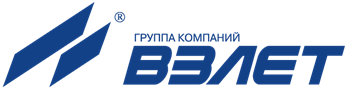 Россия, 198097, Санкт-Петербург, ул. Трефолева, 2БМконтакт- центр (бесплатный звонок) 	 8-800-333-888-7e-mail: 	 mail@vzljot.ruДокументация и программное обеспечение размещены на сайте www.vzljot.ruПлательщикРоссия, 198097, Санкт-Петербург, ул. Трефолева, 2БМконтакт- центр (бесплатный звонок) 	 8-800-333-888-7e-mail: 	 mail@vzljot.ruДокументация и программное обеспечение размещены на сайте www.vzljot.ruИНН / КПП  Россия, 198097, Санкт-Петербург, ул. Трефолева, 2БМконтакт- центр (бесплатный звонок) 	 8-800-333-888-7e-mail: 	 mail@vzljot.ruДокументация и программное обеспечение размещены на сайте www.vzljot.ruПолучательРоссия, 198097, Санкт-Петербург, ул. Трефолева, 2БМконтакт- центр (бесплатный звонок) 	 8-800-333-888-7e-mail: 	 mail@vzljot.ruДокументация и программное обеспечение размещены на сайте www.vzljot.ruПочтовый адресРоссия, 198097, Санкт-Петербург, ул. Трефолева, 2БМконтакт- центр (бесплатный звонок) 	 8-800-333-888-7e-mail: 	 mail@vzljot.ruДокументация и программное обеспечение размещены на сайте www.vzljot.ruРоссия, 198097, Санкт-Петербург, ул. Трефолева, 2БМконтакт- центр (бесплатный звонок) 	 8-800-333-888-7e-mail: 	 mail@vzljot.ruДокументация и программное обеспечение размещены на сайте www.vzljot.ruРоссия, 198097, Санкт-Петербург, ул. Трефолева, 2БМконтакт- центр (бесплатный звонок) 	 8-800-333-888-7e-mail: 	 mail@vzljot.ruДокументация и программное обеспечение размещены на сайте www.vzljot.ruтелефон, факсРоссия, 198097, Санкт-Петербург, ул. Трефолева, 2БМконтакт- центр (бесплатный звонок) 	 8-800-333-888-7e-mail: 	 mail@vzljot.ruДокументация и программное обеспечение размещены на сайте www.vzljot.ruРоссия, 198097, Санкт-Петербург, ул. Трефолева, 2БМконтакт- центр (бесплатный звонок) 	 8-800-333-888-7e-mail: 	 mail@vzljot.ruДокументация и программное обеспечение размещены на сайте www.vzljot.ruРоссия, 198097, Санкт-Петербург, ул. Трефолева, 2БМконтакт- центр (бесплатный звонок) 	 8-800-333-888-7e-mail: 	 mail@vzljot.ruДокументация и программное обеспечение размещены на сайте www.vzljot.ruРоссия, 198097, Санкт-Петербург, ул. Трефолева, 2БМконтакт- центр (бесплатный звонок) 	 8-800-333-888-7e-mail: 	 mail@vzljot.ruДокументация и программное обеспечение размещены на сайте www.vzljot.ruПредполагаемая дата оплатыПредполагаемая дата оплатыРоссия, 198097, Санкт-Петербург, ул. Трефолева, 2БМконтакт- центр (бесплатный звонок) 	 8-800-333-888-7e-mail: 	 mail@vzljot.ruДокументация и программное обеспечение размещены на сайте www.vzljot.ruЗаявка №Дата готовности«»20      г.Заявка №от «» 20      г.Дата готовности«»20      г.Заявка №Дата готовностиИНН / КППНаименованиеПочтовый адресЭлектронный ключEmail получателя ключаДоставка ключаСамовывоз со склада поставщикаФизический ключ – USB носительДоставка ключаСамовывоз собственной курьерской службойДоставка ключаДоставка транспортной компанией, курьерской службой Предпочтительная транспортная компанияАдрес доставкиВарианты заказаВарианты заказаКоличество подключаемых приборов*Количество подключаемых приборов*Количество подключаемых приборов*Дополнительная подписка на обновленияДополнительная подписка на обновленияВарианты заказаВарианты заказаСторонних производителей, штКвартирного опроса, штПроизводстваАО «ВЗЛЕТ», шт.срок, летограничить кол-во приборов, шт.новый комплектновый комплект……….. приборов……….. приборов……….. приборовДобавить ………..изменение комплекта №Добавить ………..Добавить ………..Добавить ………..Добавить ………..…… приборовдубликат комплекта №Добавить ………..Добавить ………..Добавить ………..Добавить ………..……. приборовЛицо заполнившее карту(ФИО, должность)(подпись)Тел.e-mail: